Adding UTA to your Elsevier Evolve account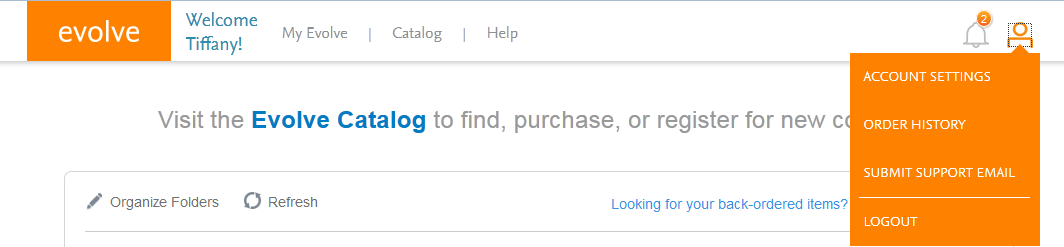 Login to your evolve account. Evolve.elsevier.com Click My Account > Account Settings (orange stick figure in the top right). 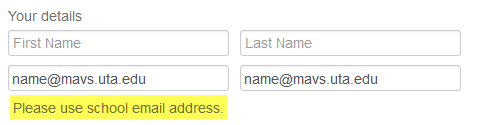 In the details, you must use your school issued mavs.uta.edu email address. For the Institution, select United States, Texas and then type Arlington. Begin typing University of into the institution field. Choose UNIV OF TEXAS AT ARLINGTON from the drop down if the field auto-populates.  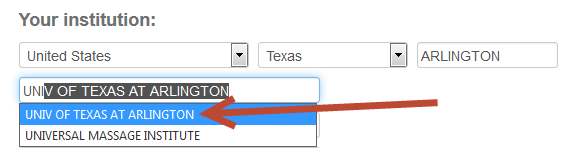 You do not have to fill out your shipping address unless you are purchasing something that needs to be mailed to you. 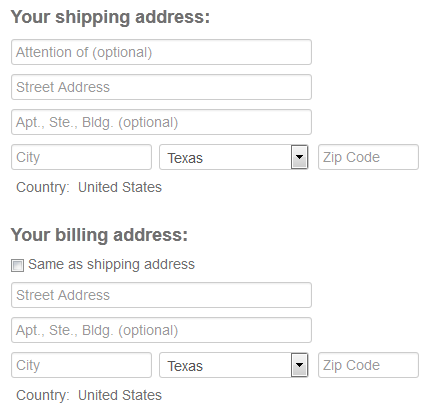 Scroll to the bottom of the page and click SUBMIT.  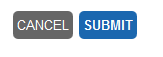 